Factor all Polynomials:Part A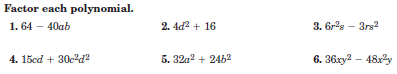 Part B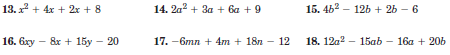 Part C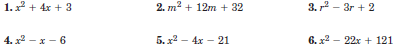 Part D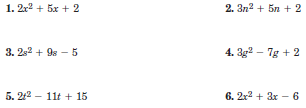 